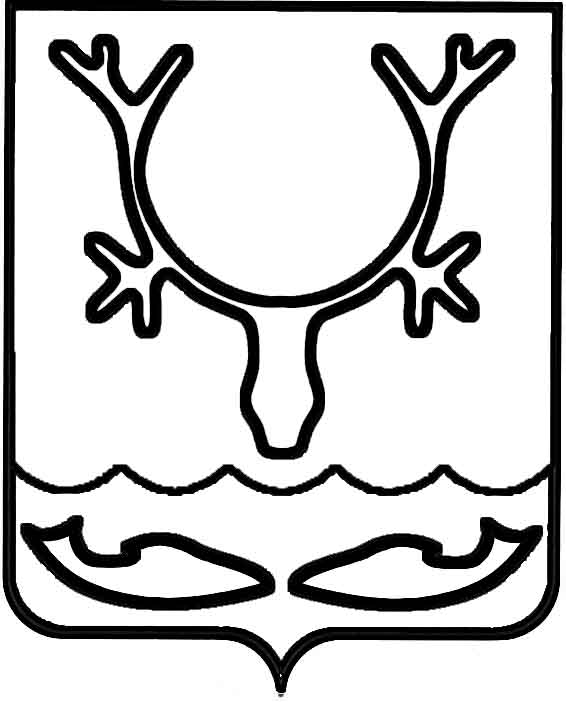 Администрация МО "Городской округ "Город Нарьян-Мар"ПОСТАНОВЛЕНИЕот “____” __________________ № ____________		г. Нарьян-МарВ целях уточнения ответственных исполнителей и основных направлений муниципальных программ Администрация МО "Городской округ "Город Нарьян-Мар"П О С Т А Н О В Л Я Е Т:Внести в перечень муниципальных программ муниципального образования "Городской округ "Город Нарьян-Мар", утвержденный постановлением Администрации МО "Городской округ "Город Нарьян-Мар"                   от 01.10.2015 № 1117 "Об утверждении перечня муниципальных программ муниципального образования "Городской округ "Город Нарьян-Мар"                              (в ред. от 27.10.2015 № 1224), следующие изменения:Графу 6 строки 2 изложить в следующей редакции:"Функционирование органов местного самоуправления. Материально-техническое и транспортное обеспечение органов местного самоуправления. Реализация полномочий местного самоуправления. Исполнение социальных обязательств муниципального образования. Реализация отдельных государственных полномочий. Развитие и поддержка территориального общественного самоуправления.".В строке 3:графу 4 изложить в следующей редакции:"Управление строительства, ЖКХ и градостроительной деятельности Администрации МО "Городской округ "Город Нарьян-Мар";графу 6 изложить в следующей редакции:"Содержание муниципального имущества. Расходы на обеспечение деятельности подведомственных казенных учреждений.".В строках 4-7 графу 4 изложить в следующей редакции:"Управление строительства, ЖКХ и градостроительной деятельности Администрации МО "Городской округ "Город Нарьян-Мар".В графе 3 строки 9 слова "3. Создание условий для реализации муниципальной программы муниципального образования "Городской округ "Город Нарьян-Мар" "Финансы" исключить.Настоящее постановление вступает в силу с 01 января 2016 года и подлежит официальному опубликованию.1712.20151459О внесении изменений в перечень муниципальных программ муниципального образования "Городской округ "Город Нарьян-Мар" Глава МО "Городской округ "Город Нарьян-Мар" Т.В.Федорова